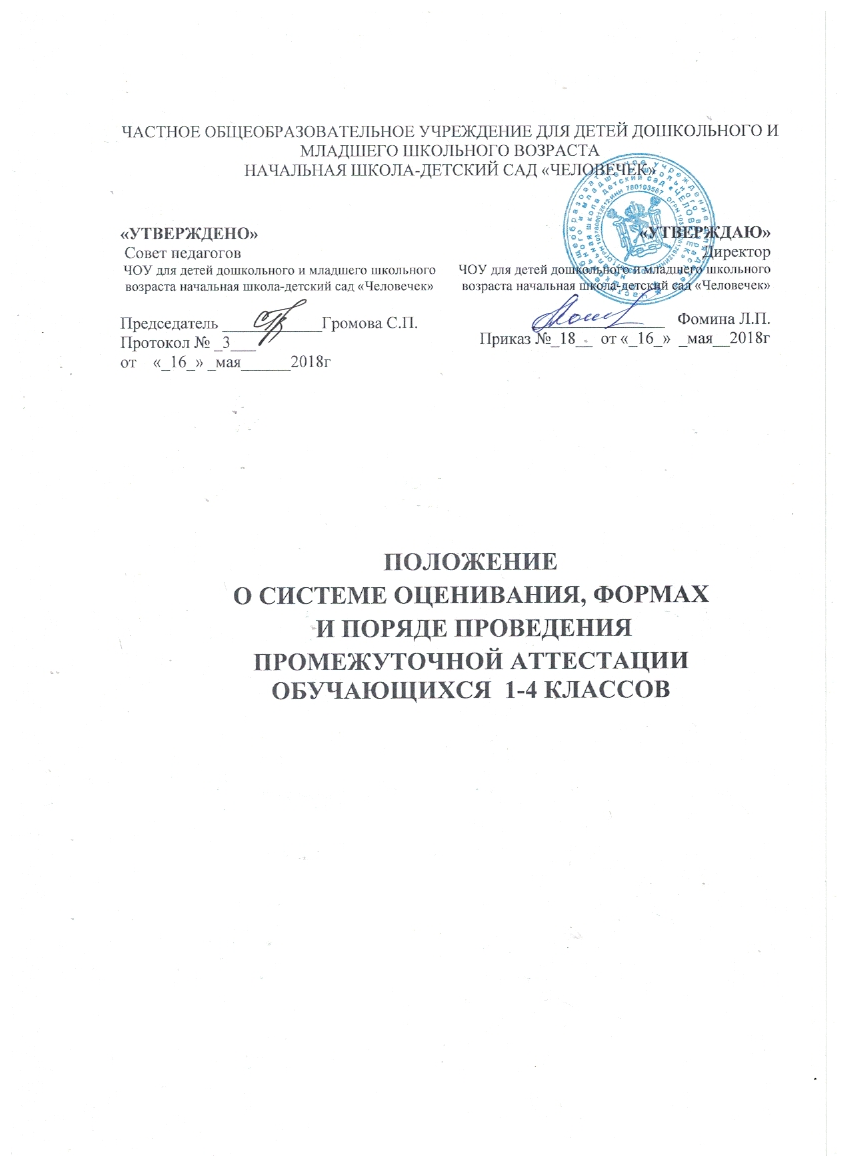 ЧАСТНОЕ ОБЩЕОБРАЗОВАТЕЛЬНОЕ УЧРЕЖДЕНИЕ ДЛЯ ДЕТЕЙ ДОШКОЛЬНОГО И МЛАДШЕГО ШКОЛЬНОГО ВОЗРАСТАНАЧАЛЬНАЯ ШКОЛА-ДЕТСКИЙ САД «ЧЕЛОВЕЧЕК»ПОЛОЖЕНИЕО СИСТЕМЕ ОЦЕНИВАНИЯ, ФОРМАХ И ПОРЯДЕ ПРОВЕДЕНИЯПРОМЕЖУТОЧНОЙ АТТЕСТАЦИИ ОБУЧАЮЩИХСЯ  1-4 КЛАССОВПОЛОЖЕНИЕО СИСТЕМЕ ОЦЕНИВАНИЯ, ФОРМАХ И ПОРЯДКЕ ПРОВЕДЕНИЯ ПРОМЕЖУТОЧНОЙ АТТЕСТАЦИИ ОБУЧАЮЩИХСЯ 1-4 КЛАССОВI. Общие положения1.1. Настоящее Положение разработано в соответствии  Законом  РФ «Об образовании в Российской Федерации» от 29.12.2012г № 273-ФЗ , п. 43 Типового Положения об общеобразовательном учреждении, ФГОС НОО, СанПиН 2.4.2.2821-10, Уставом Частного общеобразовательного учреждения для детей дошкольного и младшего школьного возраста начальная школа-детский сад «ЧЕЛОВЕЧЕК»» (далее –  ЧОУ «Человечек») и регламентирует содержание и порядок промежуточной аттестации обучающихся, их перевод по итогам года в следующий класс. 1.2.Положение призвано обеспечить в  школе объективную оценку знаний каждого обучающегося в соответствии с требованиями Федерального государственного образовательного стандарта.1.3. Положение определяет формы, участников, сроки и порядок проведения текущей и промежуточной и итоговой аттестации обучающихся начальных классов.1.4. Промежуточная и текущая аттестации представляют собой форму внутришкольного контроля  школы.1.5. Цели промежуточной  аттестации обучающихся:	- установление фактического уровня теоретических знаний и пониманий (понятий) обучающихся по предметам обязательного компонента учебного плана, их практических умений и навыков, учебных компетентностей; соотнесение этого уровня с требованиями федерального государственного образовательного стандарта;	- осуществление контроля (освоения) выполнения учебных программ и учебных планов (рабочих программ); 	- обеспечение социальной защиты обучающихся, соблюдение их прав и свобод в части регламентации учебной (нагрузки) загруженности в соответствии с санитарными правилами и нормами, уважения их личности и человеческого достоинства;	- повышение ответственности каждого учителя за результаты труда, за степень освоения обучающимися ФГОС, определенного образовательной программой в рамках учебного года;1.6. Промежуточная  аттестация подразделяется на следующие виды: 	- текущую - поурочное оценивание результатов учебной деятельности обучающихся;	- четвертную – оценивание результатов учебной деятельности обучающихся за четверть (согласно Уставу  ЧОУ «Человечек») промежуточные отметки в баллах выставляются за четверти во 2-4 классах); 	- годовую – оценивание результатов учебной деятельности обучающихся за год;	- итоговую – оценивание результатов учебной деятельности по итогам года и по итогам аттестации в форме контрольных и тестовых работ. 1.7. Контроль знаний обучающихся осуществляется на основании:- требований ФГОС;  - системы оценки достижений планируемых результатов освоения ООП НОО;   - критериев оценки знаний, умений, навыков обучающихся определенных в учебной программе соответствующего периода обучения; - настоящего положения.II. Формы и методы оценки обучающихся по ФГОС2.1. В соответствии с ФГОС меняется инструментарий – формы и методы оценки. Традиционная оценочно-отметочная шкала («пятибалльная») изменяется по принципу «прибавления» и «уровневого подхода» – решение учеником простой учебной задачи, части задачи оцениваются как безусловный успех, но на элементарном уровне, за которым следует более высокий уровень, к нему ученик может стремиться.2.2. За каждую учебную задачу или группу заданий (задач), показывающую овладение конкретным действием (умением), определяется и по возможности ставится отдельная отметка.2.3. Аттестационные материалы на базовом и повышенном уровнях для оценки метапредметных и предметных результатов (письменные контрольные задания, тесты, тематика рефератов, презентаций, перечень тем учебного курса для собеседования, сдача нормативов по физкультуре) и форма проведения промежуточной и итоговой аттестации разрабатываются и определяются администрацией и педагогами кафедры  учителей начальных классов.2.4. Материалы для оценки личностных результатов разрабатываются специалистами социально – психологической службы  школы.2.5. Главным средством накопления информации об образовательных результатах ученика является портфель достижений (портфолио). Официальный классный журнал не отменяется, но итоговая оценка за начальную школу (решение о переводе на следующую ступень образования) принимается не на основе годовых предметных отметок в журнале, а на основе всех результатов (предметных, метапредметных, личностных; учебных и внеучебных), накопленных в портфеле достижений ученика за четыре года обучения в начальной школе.2.6. «Портфель достижений» - обязательный компонент определения итоговой оценки в Основной образовательной программе, дополняющей ФГОС:	- «Портфель достижений ученика» – это сборник работ и результатов, которые показывают усилия, прогресс и достижения ученика в разных областях (учёба, творчество, общение, здоровье, полезный людям труд и т.д.), а также самоанализ учеником своих текущих достижений и недостатков, позволяющих самому определять цели своего дальнейшего развития.2.7. Новые средства, формы и методы оценки должны обеспечить комплексную оценку результатов. Это не отдельные отметки по отдельным предметам, а общая характеристика всего приобретённого учеником – его личностные, метапредметные и предметные результаты. Педагог сводит все данные диагностик в простые таблицы образовательных результатов. Все помещаемые в таблицах оценки и отметки являются необходимым условием для принятия решений по педагогической помощи и поддержке каждого ученика в том, что ему необходимо на данном этапе его развития.2.8. Оценка личностных результатов	2.8.1. Личностные результаты выпускников начальной школы на ступени начального образования в полном соответствии с требованиями ФГОС не подлежат итоговой отметке. 	2.8.2. Оценка личностных результатов обучающегося (ценностных ориентаций, интереса, готовности к обучению, мотивации к обучению и, др.) осуществляется в  ходе ежегодных мониторинговых исследований.	2.8.3. Мониторинговые исследования проводятся педагогом-психологом  школы совместно с классным руководителем. 	2.8.4. Информация, полученная по итогам мониторинговых исследований личностного развития обучающихся, является основанием для принятия управленческих решений при проектировании и реализации программ развития  школы, программ поддержки образовательного процесса. 	2.8.5. Доступ к информации о личностном развитии обучающихся регламентирована. Персональные показатели личностного развития выдаются обучающимся, их родителям (законным представителям), учителям для принятия решений о траектории обучения и её коррекции. 	2.8.6. При мониторинговых исследованиях персональная информация является конфиденциальной, для анализа используются только агрегированные данные или данные, в которых персональная информация заменена на идентификаторы. 	2.8.7. Оценивание сформированности личностных результатов проводится с учётом этических принципов охраны и защиты интересов ребёнка и конфиденциальности в форме, не представляющей угрозы личности, психологической безопасности и эмоциональному статусу обучающегося.	2.8.8. Оценка индивидуального прогресса личностного развития обучающихся, которым необходима специальная поддержка, проводится в процессе систематического наблюдения за ходом развития психического развития в форме возрастно-психологического консультирования и проводится психологом, имеющим профессиональную подготовку в области возрастной психологии.	2.8.9. Оценка личностного развития обучающихся, которым необходима специальная поддержка, осуществляется только по запросу родителей (законных представителей), учителей, администрации (при согласовании с родителями (законными представителями)).	2.8.10. Вывод о сформированности внутренней позиции, самооценки, личностной мотивации учебной деятельности, знания моральных норм и морально-этических суждений фиксируется в характеристике обучающегося при переходе из начального звена в среднее звено. 2.9. Оценка метапредметных результатов	2.9.1. Объектом оценки метапредметных результатов служит сформированность регулятивных,  коммуникативных и познавательных универсальных действий, т.е. таких умственных действий обучающихся, которые направлены на анализ и управление своей познавательной деятельностью. 	2.9.2. Система внутренней оценки метапредметных результатов включает в себя следующие процедуры: решение задач творческого и поискового характера; проектная деятельность; текущие и итоговые проверочные работы, включающие задания на проверку метапредметных результатов обучения; комплексные работы на межпредметной основе. 	2.9.3. Оценка метапредметных результатов осуществляется в ходе проведения проверочных работ по предметам и комплексных работ на межпредметной основе. 	2.9.4. Целью комплексной проверочной работы является оценка способности обучающихся работать с информацией, представленной в различном виде (в виде литературных и научно-познавательных текстов, таблиц, диаграмм, графиков и др.) и решать учебные и практические задачи на основе сформированных предметных знаний и умений, а также универсальных учебных действий на межпредметной основе. 	2.9.5. Мониторинг освоения учебных программ и сформированности регулятивных, познавательных, коммуникативных учебных действий может осуществляться на материалах учебников и рабочих тетрадей УМК «Школа  России»	2.9.6. Педагоги в оценочных листах и листах наблюдений (хранятся в Портфолио) оценивает достижение коммуникативных, регулятивных, познавательных УУД (с учетом уровневого подхода) в конце учебного года: оптимальный уровень, допустимый уровень, недопустимый уровень. 2.10. Предметные результаты	2.10.1. Достижение предметных результатов обеспечивается за счет основных компонентов образовательного процесса учебных предметов, представленных в инвариантной части базисного учебного плана. Объектом оценки являются действия, выполняемые обучающимися с предметным содержанием. 	2.10.2. При оценке предметных результатов в 1-м классе исключается система балльного (отметочного) оценивания. Недопустимо также использование любой знаковой символики, заменяющей цифровую отметку. («Об организации обучения в первом классе четырехлетней начальной школы» Письмо Минобразования России от 25.09.2000г, № 2021 / 11-13.). 	Во 2-4 классах допускается 5-балльное оценивание по всем предметам: «5» - отлично; «4» - хорошо; «3» - удовлетворительно; «2» - неудовлетворительно. III. Система оценки результатов ФГОС3.1. Результаты ученика – это действия (умения) по использованию знаний в ходе решения задач (личностных, метапредметных, предметных). Отдельные действия достойны оценки (словесной характеристики), а решение полноценной задачи – оценки и отметки (знака фиксации в определенной системе)3.2. Результаты на уроке оценивает сам ученик по алгоритму самооценки. Учитель имеет право скорректировать оценку и отметку, если докажет, что ученик завысил или занизил их. После уроков за письменные задания оценку и отметку определяет учитель. Ученик имеет право изменить эту оценку и отметку, если докажет, что она завышена или занижена.3.3. Оценка ставится за каждую учебную задачу, показывающую овладение конкретным действием (умением).3.4. В соответствии с требованиями ФГОС в начальной школе вводятся «Листы индивидуальных достижений учащихся». Таблицы составляются из перечня действий (умений), которыми должен и может овладеть ученик.	Таблицы индивидуальных достижений выполняются  в бумажном или в электронном варианте: 	- таблицы предметных результатов; 	-таблицы метапредметных результатов: регулятивные универсальные учебные действия, познавательные универсальные учебные действия, коммуникативные универсальные учебные действия;	-таблицы личностных не персонифицированных результатов.	Они необходимы для фиксации и хранения информации о динамике развития ученика, которая не может быть отображена в официальном классном журнале.3.5. Отметки заносятся в таблицы результатов: обязательно (минимум):	- за метапредметные и личностные не персонифицированные диагностические работы (один раз в год – обязательно);	- за предметные контрольные работы (один раз в четверть – обязательно); 	- за любые другие задания (письменные или устные) – от урока к уроку по решению учителя.IV. Стартовая аттестация4.1.Стартовая аттестация (входной контроль) проводится с 15 по 30 сентября во 2-4 классах по русскому языку и математике, технике чтения. 	Результаты стартовой работы фиксируются учителем в классном журнале и учитывается при выставлении оценки за четверть. Материалы стартовых диагностик включаются в состав   портфолио обучающегося.4.2. Стартовая (адаптационная) работа проводится в 1-х классах по мере поступления диагностических материалов из Краевого центра оценки качества образования для обследования первоклассников на предмет готовности к обучению в школе. Цель диагностики – понять индивидуальные особенности и ресурсы детей.		Индивидуальная информация по каждому ученику предоставляется его родителям строго в индивидуальном порядке педагогом начальных классов или педагогом-психологом гимназии.На основе полученных данных строится профиль адаптации к школе каждого ребенка и каждого класса, планируются индивидуальные программы поддержки обучающихся в их первый школьный год и готовятся рекомендации родителям.V. Текущая аттестация обучающихся5.1. Текущей аттестации подлежат обучающиеся 2-4 классов. Текущий контроль успеваемости обучающихся осуществляется  учителями по пятибалльной системе (минимальный балл – 1; максимальный балл – 5). Учитель, проверяя и оценивая письменные работы (в том числе контрольные), устные ответы обучающихся, приобретенные ими навыки и умения, выставляет отметку в классный журнал и дневник обучающегося. Во 2-4 классе в соответствии с требованиями ФГОС НОО система оценки должна:	-  ориентировать на достижение результата духовно-нравственного развития воспитания (личностные результаты), формирование универсальных учебных действий (метапредметные результаты), освоение содержания учебных предметов (предметные результаты);	- обеспечивать комплексный подход к оценке всех перечисленных результатов образования (предметных, метапредметных и личностных);	- обеспечивать возможность регулирования системы образования на основании полученной информации о достижении планируемых результатов.5.2. Формы текущей аттестации определяет учитель с учетом контингента обучающихся, содержания учебного материала, используемых им образовательных технологий.5.3. Учитель самостоятельно определяет необходимость перенесения в классный журнал результатов письменных, самостоятельных, фронтальных и групповых работ обучающихся.5.4. Работы учеников контрольного характера должны проводиться в соответствии с календарно-тематическим планированием по предмету, выполняться в специальных тетрадях. Результаты работ контрольного характера, согласно графику контрольных и практических работ,  должны быть отражены в классном журнале: контрольные работы и диктанты – в течение 3-х дней, сочинения – в течение недели.5.5. Обучающиеся с ограниченными возможностями здоровья, обучающиеся по индивидуальным учебным планам на дому, аттестуются только по предметам, включенным в данный план.5.6. Обучающиеся, временно находящиеся в санаторно-оздоровительных учреждениях, реабилитационных общеобразовательных учреждениях, на длительном лечении в учреждениях здравоохранения аттестуются на основании результатов обучения в этих учреждениях.5.7. Отметка учащихся за четверть выставляется на основе результатов письменных работ и устных ответов учащихся и с учетом их фактических знаний, умений и навыков.5.8. Четвертные и годовые отметки предварительно выставляются за 6 дней до окончания четверти, полугодия, года с последующим ознакомлением обучающихся и их родителей (законных представителей) под подпись, окончательные отметки должны быть выставлены в журнал за  3 дня до окончания четверти, года. 5.9. Обучающимся, пропустившим занятия по неуважительной причине в четверти, предоставляется возможность сдачи контрольных или тестовых работ по учебным предметам с соблюдением следующих требований: классным руководителем совместно с учителями-предметниками составляется график сдачи контрольных работ для данной категории обучающихся с указанием тематики материала в 2-х экземплярах; классный руководитель знакомит родителей (законных представителей) не позднее, чем за неделю до конца четверти с данным графиком под подпись с указанием даты ознакомления, 1-й экземпляр оставляет у себя, 2-й передает родителям (законным представителям);  количество контрольных или тестовых работ по каждому предмету, а также  методы и формы проведения аттестации для данной категории обучающихся выбираются учителем самостоятельно с учетом программного материала, изученного за пропущенный учебный период;  отметки, полученные в ходе контроля, выставляются в  ведомость установленного образца и прикладываются в личное дело;  контрольная или тестовая работа считается не сданной, если обучающийся не явился без уважительной причины.5.10. Четвертная отметка выставляется на основе результатов письменных работ, устных ответов учащихся, с учетом их фактических знаний, умений, навыков и выводится как среднее арифметическое всех отметок, выставленных в журнал в течение четверти; округление производится по правилам математики. Годовая отметка по предметам выставляется с учетом четвертных отметок и выводится как среднее арифметическое всех четвертных отметок. 5.11. Ответственность за прохождение учебных программ в период пропусков обучающимися учебных занятий несут родители (законные представители).VI. Промежуточная аттестация, сроки проведения6.1.С 15 по 25 декабря проводятся полугодовые контрольные работы во 2-4 классах по русскому языку, математике,  технике чтения.	В 1 классах проводится полугодовая диагностическая работа по обучению грамоте и математике.6.2. Форму проведения входящей и полугодовой аттестации (диктант, изложение, сочинение, комплексный анализ текста, контрольная работа, тест) определяет учитель,  зам. директора по УВР.6.3. Промежуточная аттестация может проводится письменно в виде контрольных работ или тестирования. 6.4.  Годовой аттестации подлежат все обучающиеся 1-4 классов.6.5. Согласно требованиям ФГОС в 1-4 классах годовая аттестация осуществляется в виде комплексной контрольной работы, на основе тестовых контрольно-измерительных материалов. 	Годовая аттестация включает в себя: 1) проверку навыков чтения в 1-3 классах; 2) комплексную итоговую работу в 1-4 классах.   6.6.  Комплексные контрольные работы, тестовый материал разрабатываются учителями в соответствии с предъявляемыми требованиями и утверждаются на научно-методическом совете, остаются на хранение на предметных кафедрах. 6.7. График проведения аттестации в форме комплексных контрольных работ составляется ежегодно и утверждается директором гимназии.6.8. Итоги  аттестации обучающихся в форме комплексных контрольных работ, зачетов количественно оцениваются по 5-балльной системе. Отметки обучающимся выставляются в классных журнал. Итоговая комплексная работа в 1 классах оценивается по без отметочному принципу «справился – не справился».6.9. Годовая отметка во 2-4 классах складывается из отметок за 1,2,3,4 четверти. 6.10. Отметка обучающегося за учебный год определяется как среднее арифметическое четвертных отметок. В случае если среднее арифметическое четвертных отметок составляет 2,5, 3,5, 4,5 оценивание осуществляется в пользу ученика.6.11. Предварительные годовые отметки доводятся до сведения обучающихся и их родителей (законных представителей)  за  6 дней  до окончания учебного года, окончательные отметки выставляются в журнал за 3 дня до окончания года.VII. Итоговая аттестация 7.1. Итоговая аттестация за ступень обучения в начальной школе по ФГОС рассматривается как общая характеристика всего приобретённого учеником за период обучения. Она включает личностные, метапредметные и предметные результаты обучения. 7.2. Итоговая оценка за период обучения в начальной школе и решение о переводе на следующую ступень обучения принимается как на  основе годовых предметных отметок в журнале, так и на основе других результатов (личностных, метапредметных;  учебных и внеучебных), накопленных за 4 года обучения в начальной школе в «Портфолио достижений ученика».7.3. Итоговая оценка за ступень начальной школы включает словесную характеристику достижений ученика на основе трёх показателей:-комплексная накопленная оценка (вывод из «Портфолио достижений ученика» как совокупность всех образовательных результатов школьника);-результаты итоговых диагностических работ по русскому языку, математике (освоение опорной системы знаний);-результаты итоговой комплексной работы (учёт уровня метапредметных действий с предметными и над предметными знаниями).7.4. Педагоги-эксперты на основе показателей, названных в пункте 6.3., формулируют  одну из возможных вывод-оценку результатов по предметам и УУД:-не овладел опорной системой знаний и необходимыми учебными действиями, поскольку правильно выполнил менее 5 заданий необходимого базового уровня в итоговых работах по русскому языку и математике, не зафиксировано достижение планируемых результатов по всем разделам образовательной программы в «Портфолио достижений ученика»;  -овладел опорной системой знаний и необходимыми учебными действиями, способен использовать их для решения простых стандартных задач, поскольку правильно выполнено не менее 5 заданий необходимого базового  уровня в итоговых работах по русскому языку и математике, достижение планируемых результатов по всем основным разделам образовательной программы как минимум с оценкой  «нормально» в «Портфолио…»;-овладел опорной системой знаний на уровне осознанного применения учебных действий, в том числе при решении нестандартных задач, поскольку правильно решено не менее 65% заданий базового уровня, набрано не менее 50% от максимального балла за выполнение заданий повышенного уровня, достижение планируемых результатов НЕ менее, чем по половине разделов образовательной программы с оценкой «хорошо» или «отлично» в «Портфолио достижений ученика».7.5. Педагоги-эксперты формулируют вывод-оценку на основании динамики и в пользу ученика.7.6. На основании сформулированной итоговой оценки педагогическим советом гимназии принимается решение о переводе ученика на следующую ступень обучения. Приказом   школы утверждается решение педсовета о переводе обучающихся при этом указывается количественный состав обучающихся.Решение педагогического совета о переводе выпускника принимается одновременно с рассмотрением и утверждением характеристики выпускника начальной школы, в которой: отмечаются образовательные достижения и положительные качества выпускника; определяются приоритетные задачи и направления личностного развития с учетом как достижений, так и психологических проблем развития ребенка; даются психолого-педагогические рекомендации, призванные обеспечить успешную реализацию намеченных задач на следующей ступени обучения.7.7.Бланки, работы итоговой аттестации обучающихся анализируются учителем класса и заместителем директора по учебно-воспитательной работе,  результаты заносятся в таблицу «Диагностирование уровня обученности учащихся в учебном году», обнародуются в справках, годовом анализе  и хранятся в лицее в течение календарного года после их выполнения.7.8. В личную карту обучающегося вносятся отметки по всем предметам учебного плана, в неё также вносятся записи учащимся, изучавшим факультативные курсы на первой ступени обучения. 7.9. «Портфолио достижений ученика» передаётся классному руководителю на второй ступени обучения.7.10. Итоговые отметки по предметам и решение педагогического совета о переводе в следующий класс на вторую ступень обучения классные руководители доводят до сведения родителей (законных представителей). В случае неудовлетворительных результатов учебного года классный руководитель информирует в трёхдневный срок родителей  (законных представителей) обучающегося под подпись с указанием даты их ознакомления. Сообщение хранится в личной карте обучающегося.7.11. В случае несогласия родителей (законных представителей) обучающегося с выставленной итоговой отметкой за ступень обучения она может быть пересмотрена. Родители (законные представители) подают письменное заявление на имя директора гимназии, его приказом создаётся конфликтная комиссия из педагогов-экспертов, которая в форме экзамена, собеседования в присутствии родителей (законных представителей) определяет соответствие выставленной итоговой отметки за ступень фактическому уровню знаний. Решение комиссии оформляется протоколом и является окончательным. Протокол хранится в личной карте обучающегося.VIII. Перевод обучающихся8.1. Обучающиеся 2-4 классов, освоившие содержание учебных программ за учебный год, решением Педагогического совета ЧОУ «Человечек» переводятся в следующий класс. Все обучающиеся 1-х классов переводятся во 2-й класс.8.2. Обучающиеся на ступенях начального общего образования, имеющие по итогам учебного года академическую задолженность по одному предмету, переводятся Педагогическим советом школы в следующий класс условно по письменному заявлению родителей (законных представителей) с обязательством ликвидации задолженности в течение следующего учебного года.  ЧОУ «Человечек» создает условия обучающимся для ликвидации задолженности.Учитель в конце каждого месяца учебного года сдает информацию администрации  ЧОУ «Человечек» о результатах ликвидации неуспевающим обучающимся академической задолженности.8.3. Обучающиеся на ступенях начального общего образования, имеющие академическую задолженность по двум и более предметам по итогам учебного года или условно переведенные в следующий класс и не ликвидирующие задолженность по одному предмету, по усмотрению родителей (законных представителей) оставляются на повторное обучение или продолжают образование в иных формах. IX. Права обучающихся9.1. Обучающиеся имеют право на:9.1.1. повторную промежуточную аттестацию в форме комплексных контрольных работ, тестов во 2-4 классах по учебному предмету при получении неудовлетворительной отметки или неявки по уважительной причине; 9.1.2. подачу в установленном порядке апелляции о несогласия с выставленной отметкой по итогам аттестации. X. Права и обязанности родителей (законных представителей)10.1. Родители (законные представители) обучающихся имеют право:10.1.1. ознакомиться с Положением о промежуточной аттестации. 10.1.2. ознакомиться с перечнем предметов, вынесенных на промежуточную аттестацию в форме экзаменов и зачетов, сроках проведения аттестации, утвержденных решением Педагогического совета;10.1.3. самостоятельно принимать решение об участии в промежуточной аттестации в форме комплексных контрольных работ или тестов обучающихся 2-4 классов при условии:организации обучения ребенка индивидуально на дому;заболевания обучающегося в период проведения промежуточной аттестации  на основании справки из медицинского учреждения.10.2. Родители (законные представители) обучающихся обязаны:10.2.1. создавать условия и обеспечивать получение детьми общего образования;10.2.2. не позднее, чем за две недели до начала промежуточной аттестации проинформировать администрацию  школы в случае, если ребенок будет направлен на санаторное лечение в сроки проведения промежуточной аттестации.«УТВЕРЖДЕНО» Совет педагоговЧОУ для детей дошкольного и младшего школьного возраста начальная школа-детский сад «Человечек»Председатель ____________Громова С.П.Протокол № _3___ от    «_16_» _мая______2018г«УТВЕРЖДАЮ» Директор ЧОУ для детей дошкольного и младшего школьного возраста начальная школа-детский сад «Человечек»________________   Фомина Л.П.      Приказ №_18__  от «_16_»  _мая__2018г